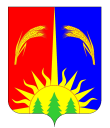 АДМИНИСТРАЦИЯ ЮРЛИНСКОГО МУНИЦИПАЛЬНОГО РАЙОНАПОСТАНОВЛЕНИЕ29.04.2016 г.                                                                                     №  105                 В соответствии с районной целевой программой «Развитие сельского хозяйства на территории Юрлинского муниципального района» утвержденной Постановлением Администрации Юрлинского муниципального района от 21.04.2014г.  № 270,  Администрация Юрлинского муниципального района                                        ПОСТАНОВЛЯЕТ:Провести XI межмуниципальную ярмарку «Русский остров» 28 мая 2016 года на территории Юрлинского муниципального района.Утвердить Порядок проведения XI межмуниципальной ярмарки «Русский остров».Опубликовать настоящее  постановление в информационном бюллетене «Вестник Юрлы» и разместить на официальном сайте Администрации Юрлинского муниципального района в информационно-телекоммуникационной сети Интернет.	 4. Контроль за исполнением настоящего постановления  возложить на  заместителя главы района Н.А. Мелехину.Глава района - Глава администрации района                                                         Т.М. МоисееваПриложение к постановлению Администрации Юрлинского муниципального районаот 29.04.2016г.  № 105    Порядок  проведения XI межмуниципальной ярмарки«Русский остров»О ярмаркеНастала пора для возрождения народных традиций, промыслов, т.к. народное искусство - источник радости, жизнелюбия. В предреволюционный период Юрла была значительным торговым центром, особенно велики здесь были хлебные базары, и ежегодная конская ярмарка. На эти ярмарки приезжало большое количество торговцев из Вятки, Перми, Ильинского. Ставшая традиционной Юрлинская ярмарка позволяет населению реализовать свою продукцию. Из городов приезжают к нам за грибами и ягодами, картошкой и мясом, домоткаными половиками и корзинами. В основу праздника входят: сельскохозяйственная ярмарка;ярмарка народных промыслов и ремесел мастеров  Пермского края «Как на нашем на дворе».Общее положение 1.1. Настоящий Порядок  определяет основные требования к правилам и условиям проведения XI межмуниципальной ярмарки «Русский остров» 	 (далее – Ярмарка).1.2. Наименование ярмарки «Русский остров», вид ярмарки  «сельскохозяйственная».          1.3. Целями настоящего Порядка являются:Содействие в производстве и реализации сельхозпродукции;Содействие развитию народного прикладного и художественного творчества;Создание условий для самореализации личности, формирование стереотипов активного позитивного досуга;Приобщение к ценностям прикладного и художественного творчества, формирование интереса и уважения к национальным культурным традициям;	Укрепление межведомственных и межмуниципальных связей, создание единого информационного и культурного пространства;Способствование и повышение инвестиционной привлекательности  Юрлинского муниципального района на территории Пермского края.		1.4. Организаторами Ярмарки являются:  Администрация Юрлинского муниципального района;Управление культуры, молодежной политики и спорта администрации Юрлинского муниципального района;	1.5.  Настоящий Порядок регулирует отношения, возникающие между органами государственной власти, органами местного самоуправления и хозяйствующими субъектами в связи с организацией и осуществлением деятельности, а также отношения, возникающие между хозяйствующими субъектами при осуществлении ими торговой деятельности.	1.6. Место проведения Ярмарки: с. Юрла, ул. Гагарина (территория рынка).1.7.  Места для продажи товаров (выполнения работ, оказания услуг) на Празднике предоставляются юридическим лицам, индивидуальным предпринимателям, крестьянским (фермерским) хозяйствам, а также гражданам, ведущим личные подсобные хозяйства или занимающимся садоводством, огородничеством, животноводством (далее - Участники торговли).Режим работы, время торговли           2.1. Заезд на площадь Ярмарки  производится 28 мая 2016 г. Начало работы торговых рядов с 10.00 часов до 15.00 часов.2.2. Предоставленные места торговли нумеруются. 3.  Ярмарочная программа                                   4. Порядок организации торговли на Ярмарке          4.1. Организатор Ярмарки:4.1.1. разрабатывает план мероприятий по организации Ярмарки;4.1.2. публикует в средствах массовой информации и размещает на   официальном Интернет-сайте информацию о Порядке и плане мероприятий по организации Ярмарки, схему размещения торговых мест и производит актуализацию информации;4.1.3. распределяет торговые места;	4.1.4.  определяет количество торговых мест согласно утвержденной схеме (приложение № 2);4.1.5. ведет прием заявок на участие в торговле на Ярмарке  (приложение 1); 4.1.6. Для участия на Ярмарке необходимо в срок до 28 мая 2016г. подать заявку. Заявки на участие в торговле можно подать на бумажном носителе по адресу: с. Юрла, ул. Ленина, 15, или на электронный  адрес urlaselhoz@yandex.ru,  тел. (34 294) 2 14 07,  факс 2 12 64.            4.1.7. Определяет ассортиментный перечень, реализуемых товаров (выполненных работ, предоставленных услуг) подлежащих реализации на ярмарке  (приложение № 3).          4.1.8.  размещает участников торговли на Ярмарке; При превышении количества желающих принять участие в торговле и лимита торговых мест дополнительные места Участникам торговли не предоставляются. Основанием для отказа в предоставлении торгового места является отсутствие свободных мест, установленных схемой.           Организатору запрещается создавать дискриминационные условия при распределении торговых мест.ведет сбор по возмещению коммунальных услуг за электроэнергию.		 Размер и порядок оплаты на возмещение  коммунальных услуг по электроэнергии с торгующих индивидуальных предпринимателей и юридических лиц определяется организатором.Плата за оказание услуг, связанных с электроснабжением, взимается Организатором с каждого торгующего Участника,  пользующегося электроэнергией до начала Ярмарки. Фактом подтверждения предоставления услуг электроснабжения на Ярмарке является Договор на возмещение коммунальных услуг по электроэнергии, акт об оказании услуг и корешок приходного кассового ордера.4.2. Продажа товаров на ярмарке осуществляется при наличии:4.2.1. документов, подтверждающих соответствие товаров установленным требованиям (сертификат или декларация о соответствии либо их копии), - в случаях, установленных законодательством Российской Федерации;4.2.2. сопроводительных документов на товары- в случаях, установленных законодательством Российской Федерации;4.2.3. документов, подтверждающих качество и безопасность товаров, в том числе: заключения государственной ветеринарной службы и(или) ветеринарного сопроводительного документа, санитарно-эпидемиологических заключений;4.2.4. документов, удостоверяющих личность продавца;4.2.5. личной медицинской книжки продавца с полными данными медицинских обследований- в случаях, предусмотренных  законодательством Российской Федерации;  4.3.  Вышеуказанные документы хранятся у продавца в течение всего времени осуществления деятельности по продаже товаров на ярмарке и предъявляются по требованию организатора ярмарки, органов, осуществляющих контроль и надзор, покупателей.Требования к организации продажи товаров на Ярмарке       5.1. Продажа товаров на ярмарке осуществляется в соответствии с требованиями, установленными нормативными правовыми актами Российской Федерации и Пермского края.       5.2.  При продаже товаров на ярмарке продавец обязан своевременно в наглядной и доступной форме довести до сведения покупателей необходимую и достоверную, обеспечивающую возможность правильного выбора товаров, информацию о товарах и их изготовителях.       5.3.  Все товары (работы, услуги) должны сопровождаться информацией об их цене, размещаемой на ценниках, оформленных в соответствии с требованиями действующего законодательства.       5.4. Продавец при продаже товаров обязан соблюдать требования, предусмотренные законодательством Российской Федерации в сфере обеспечения санитарно-эпидемиологического благополучия населения, пожарной безопасности, охраны окружающей среды, ветеринарии, защиты прав потребителей, продажи отдельных видов товаров и другие требования, установленные действующим законодательством.5.5. Места для продажи товаров  должны иметь оформленные вывески с указанием сведений о продавце (наименование и место нахождения - для юридического лица; фамилия, имя, отчество, данные свидетельства о государственной регистрации физического лица в качестве индивидуального предпринимателя - для индивидуального предпринимателя; фамилия, имя, отчество - для гражданина).     5.6. На ярмарке запрещена реализация товаров, продажа которых запрещена действующим законодательством. Требования к оборудованию и содержанию территории,используемой для проведения ярмарки6.1. Территория для проведения ярмарки должна быть благоустроена:6.1.1. установлены контейнеры для сбора мусора и биологических отходов, туалеты и другие объекты;6.1.2. оформлены соответствующие вывески о проведении ярмарки, штендеры или другие виды наружной рекламы с указанием организатора ярмарки, адреса и режима работы ярмарки;6.1.3. обеспечена надлежащим санитарно-техническим обслуживанием в течение всего рабочего дня ярмарки. Исполнение данных требований возлагается на организатора ярмарки.6.2. Место для продажи товаров должно быть оборудовано в соответствии с требованиями действующего законодательства в сфере продажи отдельных видов товаров и оснащено:       6.2.1. подтоварниками, стеллажами;6.2.2. соответствующим инвентарем (ножи, вилки, совки, разделочные доски и т.п. - для продовольственной группы товаров; демонстрационные стенды, кронштейны и т.п. - для непродовольственной группы товаров);6.2.3. специализированным холодильным оборудованием для продажи товаров, требующих определенных условий хранения;6.2.4. весоизмерительным оборудованием при продаже весовых товаров и другим измерительным оборудованием, прошедшим поверку в установленном порядке в органах Государственной метрологической службы.Запрещается использование весов и метрологических средств измерения технически неисправных, не прошедших в установленном порядке государственную поверку, а также не предусмотренных Государственным реестром средств измерений;6.2.5. контрольным весоизмерительным оборудованием в доступном для покупателей месте;Исполнение данных требований возлагается на продавцов товаров.        6.3. Места для продажи товаров на ярмарке определяются в соответствии со схемой размещения мест для продажи товаров на ярмарке. 	На ярмарке запрещаются организация и предоставление мест для продажи товаров, не предусмотренных схемой размещения мест для продажи товаров на ярмарке.6.4.  Размещение мест для продажи товаров, их оснащенность торгово-технологическим оборудованием должны отвечать установленным санитарным, противопожарным, экологическим и другим нормам и правилам и обеспечивать необходимые условия для организации торговли, свободный проход покупателей и доступ к местам торговли.7. Заключительные положенияКонтроль за соблюдением настоящего Порядка, иных правил и требований в сфере торговли, установленных действующим законодательством, осуществляется контролирующими и надзорными органами в пределах предоставленных полномочий. Приложение 1 к Порядку организации  XI межмуниципальной  ярмарки « Русский остров»Заявка  на участие в Ярмарке  ФИО участника (наименование ЮЛ)_____________________________________________Адрес_________________________________________________________________________________Тел.____________________________________________________________________________________ИНН___________________________________________________________________________________ОГРН (для юр.лиц и инд.преп.)__________________________________________________________Паспорт______________________________________________________________________Документ, подтверждающий ведение личного подсобного хозяйства_______________________________________________________________________________________________Заявление1. Прошу предоставить мне место для продажи________________________________________	___________________________________на XI межмуниципальная  ярмарка « Русский остров» на период « 28» мая 2016 г.-  Потребность в  подключении  к электроэнергии  _________( да/нет)К заявлению прилагаю:1.Свидетельство	о государственной регистрации юр.лица, инд. предпринимателя.  2. Справка, подтверждающая ведение личного подсобного хозяйства.Руководитель организации, предприниматель, физическое лицо)                                                                                          Приложение 3 к Порядку организации XI межмуниципальной ярмарки  «Русский остров»Ассортиментный перечень, реализуемых товаров (выполненных работ, предоставленных услуг)  на XI межмуниципальной ярмарке «Русский остров»  28.05.2016г. Продовольственные товары  (Мед, мясо, молоко, рыба, орехи, безалкогольные напитки, напитки на основе солода и сусла,  кофе, какао, чай, фрукты, овощи,  кулинарные изделия, кондитерские изделия, попкорн, сладкая вата,  шашлык)Непродовольственные товары (Корзины, плетенные изделия, садовые фигуры, садовый инвентарь, именные ложки, комбайны для сбора ягод,  продукция с логотипом «Русский остров»,  игрушки, гелиевые шары, сувениры).Дикоросы Коми округа (грибы, лекарственные травы, ягоды);Саженцы плодово-ягодных культур, декоративные растения, многолетние, комнатные цветы.Сельскохозяйственные домашние  животные (поросята, кролики, птица, овцы, козы и т.д.). О проведении XI межмуниципальнойЯрмарки «Русский остров»№ВремяМероприятиеМесто проведения19.00-10.00Заезд участников ярмаркиТерритория рынка210.00-15.00Сельскохозяйственная ярмаркаТерритория рынка310.00-15.00Ярмарка мастеров «Как на нашем на дворе»Территория рынка411.00-11.30Открытие межмуниципальной ярмарки «Русский остров»Главная сцена411.30-15.00Театрализованное ярмарочное представление. Выступление творческих коллективов.Главная сцена512.00-12.30Розыгрыш лотереиГлавная сцена615.00-15.20Закрытие